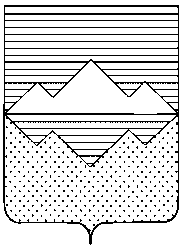 АДМИНИСТРАЦИЯ
САТКИНСКОГО МУНИЦИПАЛЬНОГО РАЙОНА
ЧЕЛЯБИНСКОЙ ОБЛАСТИ
ПОСТАНОВЛЕНИЕОт  «30» мая  2018  года   №  360                         г. СаткаО соблюдении мер пожарной  безопасности на      территории населенных пунктов  Саткинского муниципального района         Во исполнение решения комиссии по чрезвычайным ситуациям и  обеспечению пожарной безопасности Саткинского муниципального района от 21.05.2018 № 24          ПОСТАНОВЛЯЮ:         1. На территории населенных пунктов Саткинского муниципального района запретить сжигание сухой травы, мусора, разведение костров, проведение огневых работ в течении пожароопасного периода.         2. Рекомендовать Главам городских и сельских поселений принять меры по стабилизации обстановки с загораниями.          3. Отделу организационной и контрольной работы Управления делами и организационной работы Администрации Саткинского муниципального района (Корочкина Н.П.) опубликовать настоящее постановление в газете «Саткинский рабочий» и на официальном сайте Администрации Саткинского муниципального района.2         4. Контроль за исполнением данного постановления возложить на заместителя Главы Саткинского муниципального района по межведомственному взаимодействию и безопасности Шевалдина В.А.          Исполняющий обязанности Главы          Саткинского муниципального района                                                           П.А. Баранов